Формат описания урока. Модель «Перевернутый класс» (Дистанционное обучение. Онлайн-урок)Фамилия Имя Отчество автора Чуева Лариса Владимировна	Место работы МБОУ школа –интернат №1 им. В.П. Синякова, г Красноярск	Должность учитель	Класс  7 Б	Предмет  Алгебра	Тема  «Сложение и вычитание многочленов», 1- й урок в теме (урок изучения нового материала)Цель (прописанная через результат): к концу урока каждый ученик будет:знать: алгоритм нахождения суммы двух многочленов;алгоритм нахождения разности двух многочленов.уметь (сможет продемонстрировать):находить сумму  и разность многочленов Инструменты проверки достижения результата:  самостоятельная  работа, тест. Критерии/показатели/индикаторы оценки достижения результатовКритерии выполнения самостоятельной  работы за урок:Группа 1                                                 Группа 2,3      Основные этапы урока и планирование времени на каждый этап:Самостоятельная работа дома _25__ минутРабота в классе:Начало урока 5 минутУрок 30  минутЗавершение урока 5 минутыОрганизационно-педагогические условия и описание хода урокаСАМОСТОЯТЕЛЬНАЯ РАБОТА ДОМА  	Работа с  текстом учебника: параграф 9, стр. 62-63 (учебник, автор А.Г. Мерзляк), чтение текста до примера 1. Работа с заданием  7.06.05. платформа 01 Математика (теория пример 1-3, адаптивное обучение) раздел «Многочлены от одной переменной».Текст домашнего задания:1 .Внимательно прочитай текст  параграфа 9, стр. 62 - 63 до примера 1 (учебник,  автор А.Г. Мерзляк). 2. Пользуясь текстом учебника,  запиши в тетрадь  примеры  на сложение и вычитание двух многочленов. 3. Зайди на платформу https://www.01math.com (01Математика) 7 класс, раздел «Многочлены от одной переменной»  7.06.05 (теория, адаптивное обучение) и выполни задание:  а) теория (прочитай примеры 1-3, если возникнут затруднения, посмотри видеорешение)б) адаптивное обучение (реши предложенные тебе задания)Необходимые дидактические материалы: Учебник «Алгебра 7 класс» (автор А.Г. Мерзляк), задания (01Математика)   7.06.05,   7 класс (теория, адаптивное обучение)  Необходимое оснащение: компьютер/ноутбук с выходом в Интернет.НАЧАЛО УРОКАСценарий 1. Домашнее задание выполнило большинство.Перед началом урока учитель  смотрит  результаты выполнения домашнего задания. В зависимости от выполнения  задания разбивает класс на группыГруппа 1. (не выполняли задание или  выполнили правильно менее 50%) Группа 2. (изучили материал и выполнили правильно от 50 до  70% практики) Группа 3. (изучили материал,  выполнили правильно от 70% и более заданий практики) Актуализация знаний  (беседа с классом). Раскройте скобки: а) (3у-2х +8)б) – (4а + 5в – 3)Какие правила  применяли?  Если перед скобкой стоит знак минус, то скобки убирают, а все знаки слагаемых  внутри скобок изменяют на противоположные.  Если перед скобкой стоит знак плюс, то скобки просто убирают, все знаки слагаемых внутри скобок остаются прежними.Необходимое оснащение: компьютер с выходом в Интернет, микрофон,  discord.Необходимые дидактические материалы: статистика выполнения домашнего задания https://www.01math.com/  7 класс, раздел «Многочлены от одной переменной », тема  «Сложение и вычитание многочленов» 7.06.05 – теория и практика, вопросы и примеры  для беседы.УРОКГруппа 1   работают фронтально с учителем.  Задания для учащихся 1 группы: Прочитайте алгоритм  и рассмотрите примеры, иллюстрирующие правила сложения и вычитания многочленов (смотрят слайд - иллюстрацию). Проверьте, верно ли раскрыты скобки, приведены подобные слагаемые. Запишите в тетрадь примеры.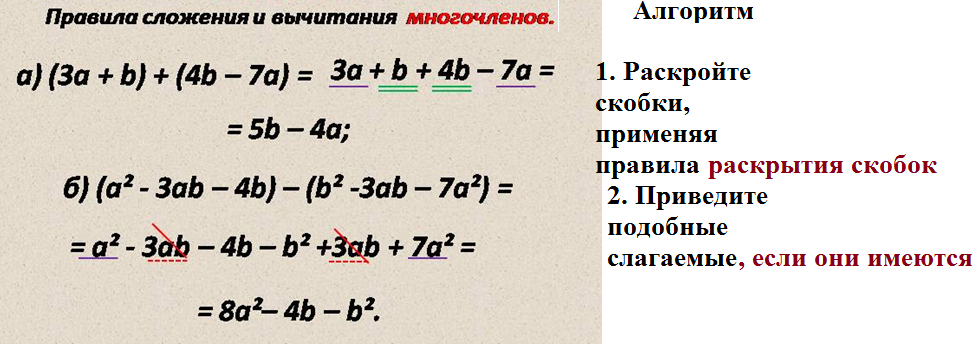 Закончите выполнение сложения и вычитания многочленов: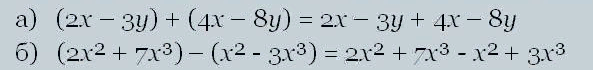 (2 слайд) Проверка: фронтально.  1балл за всё заданиеВыполните в тетради  № 306 (учебник А. Г. Мерзляк).   Проверка:  по эталону№ 306. Найдите сумму многочленов и разность:1)( -5х2 -  4) и (8х2 – 6);           2) (2х +16) и  (- х2 – 6х – 20)Эталон для проверки:а) (-5х2 -  4) + (8х2 – 6) = -5х2 -  4 + 8х2 – 6 = 3х2 – 10 б) (-5х2 -  4) -  (8х2 – 6)= - 5х2 -  4 - 8х2 +6 = -13х2+ 2           2. а) (2х +16) + (- х2 – 6х – 20)= 2х +16 - х2 – 6х – 20 = - 4х – 4- х2             б) (2х +16) - (- х2 – 6х – 20)= 2х +16 + х2 + 6х +20 = х2+ 8х +36        За каждое  верно  выполненное  задание ученик получает – 1 балл. Шкала оценивания  задания Всю выполненную в классе работу фотографируют  и отправляют учителю.Группа 2 и 3  работают самостоятельно в тетрадях, фотографируют свои записи  и отправляют выполненные задания учителю в личные сообщения (discord)Задания для учащихся 2 и 3  группы:  ( слайд- иллюстрация)Выполните тестУпростите:
 1.    (5х – 9) + (2х – 7)а)  - 7x - 16 
б)  7 x + 16 
в)  7x - 16 
2.   (2а – 5в) +  (-3а+2в)а)  5а -7в
б) -а - 3в 
в) а+3в 
3.    (4 – 7x) – (1-2х)а) - 3 – 5 x
б) 3 – 5 x
в) 5x – 3
4.   (5y2 – 9) – (7y2 – y +5)а) – 2y2 + y - 4
б)   2y2 + y - 14в) – 2y2 + y – 14
5. Преобразуйте в многочлен стандартного вида: (8a3 – 3a2) –(7 +8a3 – 3a2)а)     7б) – 7
в)   -7 + 16a3
Критерии оценивания теста:За верно выполненное 1 задание  – 1балл.Выполните № 308  (учебник А.Г. Мерзляк)1) (5а4+3а2в- в2) – (3а4- 4а2в- в2)2) (12ху – 10х2 +9у2) – (- 14 х2 + 9ху – 14 у2)3) (7ав2 – 8ав + 4а2в) + (10ав – 7а2в)4) (2с2 + 3с)+ (-с2+с) – (с2 + с)- (с2 + 4с – 1)Критерии оценивания каждого примера №308балл – пример  выполнен верно                    0 баллов – пример выполнен неверноШкала оценивания двух заданий вместе (1 и 2)Сценарий 2. Домашнее задание выполнило меньшинство. Учащиеся, справившиеся  с домашним заданиям работают по сценарию Групп 2,3 остальные работают с учителем  фронтально по сценарию Группы 1.Необходимое оснащение: компьютеры с выходом в Интернет,  телефоны,  микрофоны, discord.Необходимые дидактические материалы:  учебник «Алгебра 7 кл»  (автор А.Г. Мерзляк)  критерии, шкалы оценивания, карточки  с заданиями.ЗАВЕРШЕНИЕ УРОКАРефлексия. Учащиеся оценивают урок и своё продвижение по теме.        Продолжите высказывания об уроке (устно) Материл мне   понятен (непонятен, остались вопросы)Самым интересным на уроке для меня было… Я  доволен (недоволен) своей работой на урокеДомашнее задание: выполните контрольную работу  https://www.01math.com/, 7 класс, раздел «Многочлены от одной переменной», 7.06.05.Необходимое оснащение: компьютеры или телефоны с выходом в интернет, микрофоны, discord.Необходимые дидактические материалы:  вопросы для  проведения рефлексии, контрольная работа  https://www.01math.com/, 7 класс, раздел «Многочлены от одной переменной», тема «Сложение и вычитание многочленов»,  7.06.05.баллы0 - 2 б3б 4б5 боценка«2»«3»«4»«5»баллы0 - 2 б3 - 5б 6 - 7 б8 - 9 боценка«2»«3»«4»«5»баллы0 - 2 б3б 4б5 боценка«2»«3»«4»«5»баллы0 - 2 б3 - 5б 6 - 7 б8 - 9 боценка«2»«3»«4»«5»